3.1. Film: Johannes Kepler und die moderne Astronomie1. Vor welchen Herausforderungen stand die Welt zur Zeit des Astronomen Johannes Kepler? 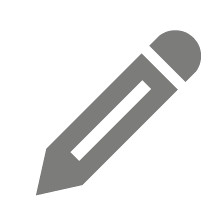 Fülle die Lücken. (Timecode: 01:48–03:34) • Die Welt zur Zeit Keplers ist eine sehr ________________________________ Welt. • Es herrscht ___________________________. • Menschen glauben an die Macht des Wissens und der ___________________. • Doch Epidemien wie die _____________________ fordern zahllose Tote. • Dazu hält die ______________________ Europa fest im Griff. • Menschen suchen nach Erklärungen und flüchten sich in den ________________________. • Für alles Übel der Welt sollen _________________________________________ verantwortlich sein. • Protestanten und ______________________ stehen sich zunehmend feindlich gegenüber, weshalb Kepler aus dem katholischen Graz fliehen muss. • Er findet mit seiner Frau Zuflucht in _________________ am Hofe des Kaisers. 2. Wie unterscheiden sich die drei genannten Weltbilder? Streiche die falschen Informationen durch. (Timecode: 04:40–05:36) Man war seit fast 2000 Jahren überzeugt, dass die Erde/die Sonne im Zentrum des Universums stand (geozentrisches Weltbild). Die Sonne und die Menschen/Planeten rotieren auf perfekten Kreisbahnen um sie herum. Der Astronom Kopernikus/Aristoteles entwarf aber ein neues Modell. Er behauptete, dass die Sonne im Zentrum stehe. Die Erde umkreise die Sonne/die Sonne nicht. Tycho Brahe/Johannes Kepler hatte einen Kompromiss aus beiden Systemen entwickelt. 3. Erkläre kurz in eigenen Worten, wie das Tychonische Weltbild die Planeten und die Sonne anordnet. (Timecode: 5:23–5:36) ___________________________________________________________________________________________________________________________________________________________________________________________________________________________________________________________________________________________________________________________________________________________________________________________________________________________________________________________________________________________________________________________________________________________________________________________________________________________________________________________________________________________________________________________________________________________________________________________________________________________________________________3.2. Film: Johannes Kepler und die moderne Astronomie4. Verbinde die passenden Satzteile zu Keplers Arbeit miteinander. (Timecode: 11:43 - 15:24)5. Kreuze die richtigen Antworten zu Keplers astronomischen Theorien an. 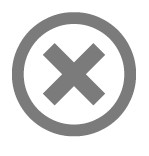 (Timecode: 17:16–19:22) a. Mit welchem Planeten beschäftigt sich Kepler? ☐ Mars ☐ Merkur ☐ Venus b. Womit rechnen die Astronomen bei den Bahnen der Planeten? ☐ Mit elliptischen Bahnen ☐ Mit Kreisbahnen ☐ Mit quadratischen Bahnen c. Wie löst Kepler das Problem um die Bahnen der Planeten? ☐ Er liest es in einem Buch nach. ☐Er berechnet zuerst die Erdbahn. ☐Er berechnet die Umlaufzeit des Planeten Mars. d. Wie schafft er es, sich die Bahnen der Planeten noch besser vorzustellen? ☐Er komponiert ein Lied dazu. ☐Er zeichnet sie an eine Tafel. ☐Er spielt die Bewegung der Planeten mit seinem Kollegen nach.3.3. Film: Johannes Kepler und die moderne Astronomie6. Fülle die Lückentexte zu den Kepler´schen Gesetzen aus. (Timecode:9:25 - 22:36 ) Beim Rätseln über die Marsbahn findet Kepler heraus, dass die ____________________________ von der ____________________ aus gesehen immer in gleichen Zeiten gleiche ________________________ überstreichen. So findet er eine _______________________ hinter dem Unregelmäßigen. Diese Regel nennt man das _________________ Kepler´sche Gesetz. Um dieses Gesetz zu finden, muss er zwei bis dahin völlig getrennte Fachbereiche verbinden, nämlich die ___________________ und die Astronomie.Lückenwörter: Regel, Planeten, Physik, Flächen, zweite, Sonne Kepler kommt nach langer Arbeit auf die Lösung, dass die Marsbahn ____________________ ist. Diese Theorie stimmt mit allen ____________________ Brahes überein. Er schließt daraus, dass sich auch die anderen _____________________ so bewegen. Dieses Gesetz nennt man heute das _____________ Kepler´sche Gesetz. Lückenwörter: Theorie, Planeten, erste, elliptisch 7. Welche Hindernisse stellen sich Kepler nach der Entdeckung seiner Gesetze in den Weg? Korrigiere die falschen Aussagen. (Timecode: 22:63 - 22:58) 3.4. Film: Johannes Kepler und die moderne Astronomie8: Beantworte die Fragen zu Keplers weiterer Karriere. (Timecode: 27:58 - 29:50) a) a. Welchen Titel trägt Keplers zweites Werk? _____________________________________________________________________________________________________________________b. Welchen Zusammenhang definiert das dritte Kepler‘sche Gesetz? _____________________________________________________________________________________________________________________c. Was kann dadurch hergeleitet werden? _____________________________________________________________________________________________________________________d. Welches alte Versprechen an den Kaiser löst Kepler ein? _____________________________________________________________________________________________________________________e. Warum gelingt es ihm nicht, seine Arbeit an Kaiser Ferdinand II zu übergeben? _____________________________________________________________________________________________________________________f. Welches Vermächtnis Keplers ist bis heute unverzichtbar?_____________________________________________________________________________________________________________________9. Fülle die Lücken zu Keplers Gesetzen aus und verbinde sie mit den Nutzen für die heutige Zeit.a) Kepler interessierte sich für Astronomie,weil es auf Geometrie und Zahlen basiert.b) Kepler war sich sicher,zur Berechnung der Stellung von Sonne, Mond und den Planeten.c) Der Mensch sei in der Lage das perfekte Universum zu erfassen,seit Jahrhunderten eine wichtige Funktion.d) Astronomische Tafelwerke hattenweil er wissen wollte, weshalb es genau sechs Planeten gab.e) Sie enthielten Tabellenaber auch Horoskope erstellen.f) So konnte man Feiertage, Saat und Ernte bestimmen,dass Gott ein perfektes Universum geschaffen hatte.g) Für die Menschen war es damals selbstverständlich,dass die Sterne den Charakter beeinflussen und die Zukunft bestimmen.Man wirft ihm vor, sein eigenes Weltbild über das von Kopernikus zu stellen.Seine Gesetze werden als größte Entdeckung der Menschheit gepriesen.Nach vielen Mühen schließt er seine Arbeit ab mit dem Titel: Keplers Planetenkunde.Der Bruder des Kaisers interessiert sich nur für Keplers astrologische Fähigkeiten und will wissen, wie die Sterne für ihn stehen.Der Neffe des Kaisers betreibt offen die Absetzung von Kaiser Rudolf II.Keplers Kind erkrankt und stirbt.Der Erste Weltkrieg macht ihn zum Nomaden.